ПОСТАНОВЛЕНИЕ СОВЕТА МИНИСТРОВ РЕСПУБЛИКИ БЕЛАРУСЬ28 декабря 2006 г. № 1737Об утверждении перечня документов, по которым взыскание производится в бесспорном порядке на основании исполнительных надписейИзменения и дополнения:Постановление Совета Министров Республики Беларусь от 10 января 2008 г. № 21 (Национальный реестр правовых актов Республики Беларусь, 2008 г., № 15, 5/26598);Постановление Совета Министров Республики Беларусь от 21 июля 2008 г. № 1048 (Национальный реестр правовых актов Республики Беларусь, 2008 г., № 183, 5/28041);Постановление Совета Министров Республики Беларусь от 2 августа 2008 г. № 1103 (Национальный реестр правовых актов Республики Беларусь, 2008 г., № 188, 5/28107);Постановление Совета Министров Республики Беларусь от 23 октября 2009 г. № 1383 (Национальный реестр правовых актов Республики Беларусь, 2009 г., № 261, 5/30648);Постановление Совета Министров Республики Беларусь от 13 июня 2011 г. № 768 (Национальный реестр правовых актов Республики Беларусь, 2011 г., № 69, 5/33968);Постановление Совета Министров Республики Беларусь от 4 августа 2011 г. № 1049 (Национальный реестр правовых актов Республики Беларусь, 2011 г., № 92, 5/34264);Постановление Совета Министров Республики Беларусь от 11 ноября 2011 г. № 1518 (Национальный реестр правовых актов Республики Беларусь, 2011 г., № 128, 5/34754);Постановление Совета Министров Республики Беларусь от 27 августа 2012 г. № 789 (Национальный правовой Интернет-портал Республики Беларусь, 31.08.2012, 5/36161);Постановление Совета Министров Республики Беларусь от 8 мая 2013 г. № 356 (Национальный правовой Интернет-портал Республики Беларусь, 29.05.2013, 5/37295);Постановление Совета Министров Республики Беларусь от 10 июля 2013 г. № 604 (Национальный правовой Интернет-портал Республики Беларусь, 13.07.2013, 5/37541);Постановление Совета Министров Республики Беларусь от 22 августа 2013 г. № 736 (Национальный правовой Интернет-портал Республики Беларусь, 07.09.2013, 5/37742);Постановление Совета Министров Республики Беларусь от 14 ноября 2013 г. № 977 (Национальный правовой Интернет-портал Республики Беларусь, 20.11.2013, 5/38026);Постановление Совета Министров Республики Беларусь от 13 января 2014 г. № 19 (Национальный правовой Интернет-портал Республики Беларусь, 16.01.2014, 5/38302);Постановление Совета Министров Республики Беларусь от 15 октября 2014 г. № 975 (Национальный правовой Интернет-портал Республики Беларусь, 18.10.2014, 5/39579);Постановление Совета Министров Республики Беларусь от 28 июля 2015 г. № 642 (Национальный правовой Интернет-портал Республики Беларусь, 01.08.2015, 5/40864);Постановление Совета Министров Республики Беларусь от 18 сентября 2015 г. № 781 (Национальный правовой Интернет-портал Республики Беларусь, 23.09.2015, 5/41057);Постановление Совета Министров Республики Беларусь от 6 ноября 2015 г. № 928 (Национальный правовой Интернет-портал Республики Беларусь, 10.11.2015, 5/41256);Постановление Совета Министров Республики Беларусь от 18 апреля 2016 г. № 312 (Национальный правовой Интернет-портал Республики Беларусь, 21.04.2016, 5/41977);Постановление Совета Министров Республики Беларусь от 16 августа 2016 г. № 638 (Национальный правовой Интернет-портал Республики Беларусь, 19.08.2016, 5/42484);Постановление Совета Министров Республики Беларусь от 25 октября 2016 г. № 874 (Национальный правовой Интернет-портал Республики Беларусь, 02.11.2016, 5/42847);Постановление Совета Министров Республики Беларусь от 16 января 2017 г. № 38 (Национальный правовой Интернет-портал Республики Беларусь, 19.01.2017, 5/43235);Постановление Совета Министров Республики Беларусь от 1 августа 2017 г. № 575 (Национальный правовой Интернет-портал Республики Беларусь, 04.08.2017, 5/44019) - внесены изменения и дополнения, вступившие в силу 9 августа 2017 г., за исключением изменений и дополнений, которые вступят в силу 9 октября 2017 г.;Постановление Совета Министров Республики Беларусь от 1 августа 2017 г. № 575 (Национальный правовой Интернет-портал Республики Беларусь, 04.08.2017, 5/44019) - внесены изменения и дополнения, вступившие в силу 9 августа 2017 г. и 9 октября 2017 г.;Постановление Совета Министров Республики Беларусь от 25 мая 2018 г. № 396 (Национальный правовой Интернет-портал Республики Беларусь, 06.06.2018, 5/45221);Постановление Совета Министров Республики Беларусь от 5 декабря 2019 г. № 839 (Национальный правовой Интернет-портал Республики Беларусь, 13.12.2019, 5/47481);Постановление Совета Министров Республики Беларусь от 28 декабря 2019 г. № 931 (Национальный правовой Интернет-портал Республики Беларусь, 01.01.2020, 5/47615) - внесены изменения и дополнения, вступившие в силу 1 января 2020 г., за исключением изменений и дополнений, которые вступят в силу 2 января 2020 г.;Постановление Совета Министров Республики Беларусь от 28 декабря 2019 г. № 931 (Национальный правовой Интернет-портал Республики Беларусь, 01.01.2020, 5/47615) - внесены изменения и дополнения, вступившие в силу 1 января 2020 г. и 2 января 2020 г.;Постановление Совета Министров Республики Беларусь от 24 июня 2020 г. № 368 (Национальный правовой Интернет-портал Республики Беларусь, 27.06.2020, 5/48158);Постановление Совета Министров Республики Беларусь от 16 декабря 2020 г. № 727 (Национальный правовой Интернет-портал Республики Беларусь, 18.12.2020, 5/48602);Постановление Совета Министров Республики Беларусь от 11 января 2022 г. № 17 (Национальный правовой Интернет-портал Республики Беларусь, 13.01.2022, 5/49855)Совет Министров Республики Беларусь ПОСТАНОВЛЯЕТ:1. Утвердить прилагаемый перечень документов, по которым взыскание производится в бесспорном порядке на основании исполнительных надписей.11. Для совершения исполнительной надписи взыскатель подает заявление о ее совершении, в котором должны быть указаны фамилия, собственное имя, отчество (если таковое имеется), наименование взыскателя и должника, их место жительства (место пребывания) или место нахождения, а также иные сведения, предусмотренные законодательством.Если взыскание задолженности по требованиям, основанным на кредитном договоре, ином договоре, содержащем существенные условия кредитного договора, неустойки (штрафа, пени) производится по частям, то взыскателем в заявлении о совершении исполнительной надписи указываются сведения о совершенных по данному договору исполнительных надписях и (или) вынесенных судебных постановлениях с указанием сумм и периодов взыскания.2. Признать утратившими силу постановления Правительства Республики Беларусь согласно приложению.3. Республиканским органам государственного управления и иным государственным организациям, подчиненным Правительству Республики Беларусь, обеспечить приведение нормативных правовых актов в соответствие с настоящим постановлением, а также принять иные меры по его реализации.4. Настоящее постановление вступает в силу с 1 января 2007 г.ПЕРЕЧЕНЬ
документов, по которым взыскание производится в бесспорном порядке на основании исполнительных надписей1. Документы, устанавливающие требование, основанное на протесте векселя в неплатеже, неакцепте и недатировании акцепта, совершенном нотариусом.Для совершения исполнительной надписи представляются:вексель;вексель с аллонжем (при его наличии);протест векселя в неплатеже, неакцепте и недатировании акцепта, совершенный нотариусом.2. Документы, устанавливающие задолженность физических лиц, в том числе индивидуальных предпринимателей, по налогам, сборам (пошлинам), арендной плате за земельные участки, находящиеся в государственной собственности, и пеням, по обязательным страховым взносам и пеням в бюджет государственного внебюджетного фонда социальной защиты населения Республики Беларусь.Для совершения исполнительной надписи о взыскании задолженности по налогам, сборам (пошлинам), арендной плате за земельные участки, находящиеся в государственной собственности, и пеням представляется документ о расчете суммы задолженности с указанием видов неуплаченных (не полностью уплаченных) налогов, сборов (пошлин), арендной платы за земельные участки, находящиеся в государственной собственности, сроков уплаты, суммы пеней и информации об извещении лица о необходимости уплаты налогов, сборов (пошлин), арендной платы за земельные участки, находящиеся в государственной собственности (если такое извещение предусмотрено законодательством), подписанный руководителем (заместителем руководителя) налогового, таможенного органа.Для совершения исполнительной надписи о взыскании задолженности по обязательным страховым взносам и пеням в бюджет государственного внебюджетного фонда социальной защиты населения Республики Беларусь представляется документ о расчете суммы задолженности с указанием видов неуплаченных (не полностью уплаченных) обязательных страховых взносов и пеней в бюджет государственного внебюджетного фонда социальной защиты населения Республики Беларусь, сроков уплаты, подписанный уполномоченным должностным лицом взыскателя и скрепленный печатью (с представлением документов, подтверждающих его полномочия на подписание).3. Документ, устанавливающий задолженность нанимателя по начисленной, но не выплаченной работнику заработной плате.Для совершения исполнительной надписи представляется документ, содержащий сведения о месте работы, сумме задолженности по начисленной, но не выплаченной работнику заработной плате, сроках выплаты, подписанный руководителем организации и главным бухгалтером, индивидуальным предпринимателем, скрепленный печатью организации, за исключением организаций, которые в соответствии с законодательными актами вправе не использовать печати.4. Документы, устанавливающие задолженность по оплате расходов по розыску ответчика, должника, лица, скрывшегося от органа, ведущего уголовный процесс.Для совершения исполнительной надписи представляются:копия определения (постановления) о розыске ответчика, должника, лица, скрывшегося от органа, ведущего уголовный процесс, заверенная взыскателем;документ о расчете суммы задолженности по оплате расходов по розыску ответчика, должника, лица, скрывшегося от органа, ведущего уголовный процесс, с указанием бюджета, в доход которого подлежит перечислению сумма задолженности, подписанный уполномоченным должностным лицом взыскателя и скрепленный печатью (с представлением документов, подтверждающих его полномочия на подписание).5. Документы, устанавливающие требование по уплате страховых взносов (страховых премий) по договорам обязательного страхования в случае отказа от их уплаты, задолженности по ним, штрафов, пеней, страховых взносов по обязательному страхованию от несчастных случаев на производстве и профессиональных заболеваний, по обязательному страхованию строений, принадлежащих гражданам, задолженности по ним, штрафов, пеней.Для совершения исполнительной надписи представляются:обязательство должника (договор обязательного страхования либо в случае, если договор внутреннего страхования заключен в электронном виде, – заверенная уполномоченным лицом взыскателя воспроизведенная на бумажном носителе запись в базе данных по обязательному страхованию гражданской ответственности владельцев транспортных средств автоматизированной информационной системы по обязательному страхованию гражданской ответственности владельцев транспортных средств Белорусского бюро по транспортному страхованию), за исключением случаев, когда обязательное страхование осуществляется непосредственно на основании законодательства о таком страховании;документ о расчете суммы страховых взносов (страховых премий), задолженности по ним, штрафов, пеней, сроках уплаты с указанием о непогашении в установленные сроки, подписанный уполномоченным лицом взыскателя (с представлением документов, подтверждающих его полномочия на подписание).6. Документы, устанавливающие задолженность по договорам проката, аренды движимого имущества при условии определения арендной платы в твердой сумме платежей, вносимых периодически или единовременно, об оказании услуг связи, неустойку (штраф, пени) в связи с такой задолженностью, если ее уплата предусмотрена законодательством или договором.Для совершения исполнительной надписи представляются:договор проката, договор аренды либо договор об оказании услуг связи или их копии, заверенные взыскателем;документы, подтверждающие передачу имущества по договору аренды (акт о передаче имущества (вещи), акт о приемке имущества (вещи) по количеству и качеству и другие), и их копии, заверенные взыскателем;документ о расчете суммы задолженности по неуплаченным (не полностью уплаченным) платежам, неустойки (штрафа, пени), сроках уплаты с указанием о непогашении задолженности после извещения лица и даты его извещения (если такое извещение предусмотрено законодательством или договором), подписанный руководителем или иным уполномоченным должностным лицом взыскателя (с представлением документов, подтверждающих его полномочия на подписание), индивидуальным предпринимателем.Для совершения исполнительной надписи о взыскании задолженности по договору субаренды движимого имущества при условии определения арендной платы в твердой сумме платежей, вносимых периодически или единовременно, неустойки (штрафа, пени) в связи с такой задолженностью, если ее уплата предусмотрена законодательством или договором, представляются:договор субаренды и его копия, заверенная взыскателем;копия договора аренды, заверенная взыскателем;копия документа, содержащего согласие арендодателя на сдачу арендованного имущества в субаренду, заверенная взыскателем (за исключением случаев, когда такое согласие предусмотрено в договоре аренды либо имеется отметка арендодателя на договоре субаренды);документы, подтверждающие передачу имущества по договору субаренды (акт о передаче имущества (вещи), акт о приемке имущества (вещи) по количеству и качеству и другие), и их копии, заверенные взыскателем;документ о расчете суммы задолженности по неуплаченным (не полностью уплаченным) платежам, неустойки (штрафа, пени), сроках уплаты с указанием о непогашении задолженности после извещения лица и даты его извещения (если такое извещение предусмотрено законодательством или договором), подписанный руководителем или иным уполномоченным должностным лицом взыскателя (с представлением документов, подтверждающих его полномочия на подписание), индивидуальным предпринимателем.61. Документы, устанавливающие задолженность по лизинговым платежам, определенным в соответствии с договором финансовой аренды (лизинга), выкупной стоимости предмета лизинга (суммы приобретения в собственность предмета лизинга, за исключением сумм возмещения инвестиционных расходов лизингодателя, учтенных в стоимости предмета лизинга и подлежащих уплате в составе лизинговых платежей), если условие о его выкупе предусмотрено условиями договора, неустойку (штраф, пеню) в связи с такой задолженностью, если ее уплата предусмотрена законодательством или договором, связанные с исполнением договора финансовой аренды (лизинга) проценты за пользование чужими денежными средствами, установленные законодательством, а также признанные должником в письменном виде суммы подлежащих уплате процентов за пользование чужими денежными средствами, размер которых определен таким договором на основании части второй пункта 1 статьи 366 Гражданского кодекса Республики Беларусь.Для совершения исполнительной надписи представляются:договор финансовой аренды (лизинга) и его копия, заверенная взыскателем;документы, подтверждающие в соответствии с законодательством передачу имущества по договору финансовой аренды (лизинга), и их копии, заверенные взыскателем;документ о расчете суммы задолженности и сроках уплаты по неуплаченным (не полностью уплаченным) суммам лизинговых платежей, выкупной стоимости предмета лизинга, а также суммам подлежащих уплате неустойки (штрафа, пени), процентов за пользование чужими денежными средствами (с указанием сведений о дате возникновения обязанности по их уплате, непогашении задолженности после направления взыскателем должнику письменного предупреждения о необходимости их уплаты и намерении обратиться за совершением исполнительной надписи с указанием даты получения должником этого предупреждения), подписанный руководителем или иным уполномоченным должностным лицом взыскателя (с представлением документов, подтверждающих его полномочия на подписание), главным бухгалтером взыскателя, индивидуальным предпринимателем;документы, подтверждающие письменное признание должником суммы задолженности по уплате процентов за пользование чужими денежными средствами, размер которых определен договором, и их копии, заверенные взыскателем.Для совершения исполнительной надписи о взыскании сумм, указанных в части первой настоящего пункта, по договору сублизинга представляются:договор сублизинга и его копия, заверенная взыскателем;копия договора финансовой аренды (лизинга), заверенная взыскателем;копия документа, содержащего согласие лизингодателя на передачу предмета лизинга в сублизинг, заверенная взыскателем (за исключением случаев, когда такое согласие предусмотрено в договоре финансовой аренды (лизинга) либо имеется отметка лизингодателя на договоре финансовой аренды (лизинга);документы, подтверждающие в соответствии с законодательством передачу имущества по договору сублизинга, и их копии, заверенные взыскателем;документ о расчете суммы задолженности и сроках уплаты по неуплаченным (не полностью уплаченным) суммам лизинговых платежей, выкупной стоимости предмета лизинга, а также суммам подлежащих уплате неустойки (штрафа, пени), процентов за пользование чужими денежными средствами (с указанием сведений о дате возникновения обязанности по их уплате, непогашении задолженности после направления взыскателем должнику письменного предупреждения о необходимости их уплаты и намерении обратиться за совершением исполнительной надписи с указанием даты получения должником этого предупреждения), подписанный руководителем или иным уполномоченным должностным лицом взыскателя (с представлением документов, подтверждающих его полномочия на подписание), главным бухгалтером взыскателя, индивидуальным предпринимателем;документы, подтверждающие письменное признание должником суммы задолженности по уплате процентов за пользование чужими денежными средствами, размер которых определен договором, и их копии, заверенные взыскателем.7. Документы, устанавливающие задолженность по требованиям, основанным на кредитном договоре, ином договоре, содержащем существенные условия кредитного договора, неустойку (штраф, пеню) в связи с такой задолженностью, если ее уплата предусмотрена законодательством или договором.Для совершения исполнительной надписи представляются:при заключении кредитного договора, иного договора, содержащего существенные условия кредитного договора, в форме документа на бумажном носителе – копия кредитного договора, иного договора, содержащего существенные условия кредитного договора, заверенная взыскателем, на бумажном носителе либо электронная копия кредитного договора, иного договора, содержащего существенные условия кредитного договора, на бумажном носителе*;при заключении кредитного договора, иного договора, содержащего существенные условия кредитного договора, в форме электронного документа или документа, оформленного в электронном виде способом, предусмотренным законодательством, – копия электронного документа**, либо копия документа в электронном виде***, либо форма внешнего представления электронного документа, а также документа, оформленного в электронном виде на электронном средстве отображения информации в форме, доступной и понятной для восприятия человеком, подписанная электронной цифровой подписью взыскателя;при заключении договора поручительства в форме документа на бумажном носителе – копия договора поручительства, заверенная взыскателем, на бумажном носителе либо электронная копия договора поручительства на бумажном носителе;при заключении договора поручительства в форме электронного документа или документа, оформленного в электронном виде способом, предусмотренным законодательством, – копия электронного документа, либо копия документа в электронном виде, либо форма внешнего представления электронного документа, а также документа, оформленного в электронном виде на электронном средстве отображения информации в форме, доступной и понятной для восприятия человеком, подписанная электронной цифровой подписью взыскателя;документ о расчете суммы задолженности, неустойки (штрафа, пени), если их уплата предусмотрена законодательством или договором, периодах задолженности, неустойки (штрафа, пени) на бумажном носителе либо в форме электронного документа, подписанный руководителем или иным уполномоченным лицом взыскателя (с представлением документов, подтверждающих его полномочия на подписание, на бумажных носителях, или в форме электронных документов, или электронных копий документов на бумажных носителях, или копий электронных документов). Указанный документ также должен содержать отметку взыскателя о непогашении задолженности по истечении семи календарных дней со дня извещения должника о необходимости погашения задолженности и намерении обратиться за совершением исполнительной надписи с указанием даты его извещения.______________________________* Термин «электронная копия документа на бумажном носителе» используется в значении, определенном в абзаце четырнадцатом статьи 1 Закона Республики Беларусь от 28 декабря 2009 г. № 113-З «Об электронном документе и электронной цифровой подписи».** Для целей настоящего приложения термин «копия электронного документа» используется в значении, определенном в абзаце третьем статьи 1 Закона Республики Беларусь «Об электронном документе и электронной цифровой подписи».*** Под копией документа в электронном виде понимается заверенная взыскателем форма внешнего представления документа в электронном виде на бумажном носителе (воспроизведение такого документа на бумажном носителе) с указанием на то, что она является копией.8. Документы, устанавливающие задолженность физических лиц в пользу организаций здравоохранения по возмещению средств, затраченных на оказание медицинской помощи потерпевшим по рассмотренным уголовным делам, по которым постановлен обвинительный приговор.Для совершения исполнительной надписи представляются:копия приговора суда, вступившего в законную силу, выданная судом либо заверенная взыскателем;документ о расчете организацией здравоохранения суммы задолженности по возмещению средств, затраченных на оказание медицинской помощи потерпевшему, подписанный уполномоченным должностным лицом взыскателя (с представлением документов, подтверждающих его полномочия на подписание).9. Документы, устанавливающие задолженность по плате за жилищно-коммунальные услуги и (или) плате за пользование жилым помещением, возмещению расходов организаций, осуществляющих эксплуатацию жилищного фонда и (или) предоставляющих жилищно-коммунальные услуги, на электроэнергию, потребляемую на освещение вспомогательных помещений и работу оборудования в многоквартирных жилых домах (далее – возмещение расходов на электроэнергию), пеню в связи с такой задолженностью.Для совершения исполнительной надписи о взыскании задолженности по плате за основные жилищно-коммунальные услуги и (или) плате за пользование жилым помещением, возмещению расходов на электроэнергию, пени в связи с такой задолженностью представляется документ о расчете суммы задолженности, пени в связи с такой задолженностью, подписанный руководителем или иным уполномоченным лицом взыскателя (с представлением документов, подтверждающих его полномочия на подписание). Указанный документ должен также содержать сведения о периодах задолженности, а также периодах, за которые начислена пеня в связи с такой задолженностью, о дате возникновения обязанности по внесению платы за жилищно-коммунальные услуги и (или) платы за пользование жилым помещением, возмещению расходов на электроэнергию, отметку взыскателя о непогашении задолженности по истечении семи календарных дней со дня извещения должника о необходимости погашения задолженности и намерении обратиться за совершением исполнительной надписи с указанием даты его извещения.Для совершения исполнительной надписи о взыскании задолженности по плате за дополнительные жилищно-коммунальные услуги, пени в связи с такой задолженностью представляются:копия договора на оказание дополнительных жилищно-коммунальных услуг, заверенная взыскателем;документ о расчете суммы задолженности по плате за дополнительные жилищно-коммунальные услуги, пени в связи с такой задолженностью. Указанный документ должен содержать сведения о периодах задолженности, а также периодах, за которые начислена пеня в связи с такой задолженностью, сумме, подлежащей взысканию, отметку взыскателя о непогашении задолженности по истечении семи календарных дней со дня извещения должника о необходимости погашения задолженности и намерении обратиться за совершением исполнительной надписи с указанием даты его извещения. Документ о расчете суммы задолженности подписывается руководителем или иным уполномоченным лицом взыскателя (с представлением документов, подтверждающих его полномочия на подписание).Для совершения исполнительной надписи о взыскании задолженности по плате за жилищно-коммунальные услуги, плате за пользование жилым помещением, возмещению расходов на электроэнергию, пени в связи с такой задолженностью солидарно с проживающих в данном жилом помещении совершеннолетних дееспособных членов, бывших членов семьи собственника жилого помещения частного жилищного фонда, нанимателя жилого помещения государственного жилищного фонда, лизингополучателя жилого помещения, гражданина, являющегося членом организации застройщиков (далее – члены семьи), документы, указанные в части второй, абзаце третьем части третьей настоящего пункта, также должны содержать:фамилию, собственное имя, отчество (если таковое имеется), дату рождения члена семьи;указание на наличие родственных либо брачных отношений с собственником жилого помещения частного жилищного фонда, нанимателем жилого помещения государственного жилищного фонда, лизингополучателем жилого помещения, гражданином, являющимся членом организации застройщиков, либо указание на документы, в соответствии с которыми гражданин признан членом семьи собственника жилого помещения частного жилищного фонда, нанимателя жилого помещения государственного жилищного фонда, лизингополучателя жилого помещения, гражданина, являющегося членом организации застройщиков;информацию об отсутствии письменного соглашения о порядке пользования жилым помещением, исключающего солидарную ответственность членов семьи по задолженности по плате за жилищно-коммунальные услуги, плате за пользование жилым помещением, возмещению расходов на электроэнергию, пене в связи с такой задолженностью.10. Документ, устанавливающий задолженность по нотариально удостоверенным сделкам, на основании которых возникает обязательство по уплате денежных средств, неустойки (штрафа, пени) в связи с такой задолженностью, если ее уплата предусмотрена законодательством или договором.Для совершения исполнительной надписи представляется экземпляр нотариально удостоверенного документа, выражающего содержание сделки, на основании которой возникает обязательство по уплате денежных средств, неустойки (штрафа, пени), либо его дубликат или архивная копия (за исключением договоров займа денег).11. Документы, устанавливающие задолженность по займам, выданным организациями своим работникам на потребительские нужды, строительство (реконструкцию) или приобретение жилых помещений, дач, садовых домиков, приобретение и благоустройство земельных участков.Для совершения исполнительной надписи представляются:договор займа и его копия;документ о расчете суммы задолженности по договору, сроках уплаты, подписанный уполномоченным должностным лицом взыскателя (с представлением документов, подтверждающих его полномочия на подписание) и скрепленный печатью организации, за исключением организаций, которые в соответствии с законодательными актами вправе не использовать печати.12. Документы, устанавливающие задолженность физических лиц, которые приобрели находящиеся в государственной собственности жилые дома, квартиры, а также не завершенные строительством жилые дома (квартиры) (доли в праве собственности на жилые дома, квартиры, не завершенные строительством жилые дома (квартиры) по договорам купли-продажи в рассрочку, по платежам в погашение невыплаченной суммы.Для совершения исполнительной надписи представляются:обязательство должника (договор купли-продажи, договор приватизации, иные договоры) и его копия, заверенная взыскателем;документ о расчете суммы задолженности по договору, сроках уплаты, подписанный уполномоченным должностным лицом взыскателя (с представлением документов, подтверждающих его полномочия на подписание) и скрепленный печатью организации, за исключением организаций, которые в соответствии с законодательными актами вправе не использовать печати.13. Документы, устанавливающие расходы организации, осуществляющей эксплуатацию жилищного фонда и (или) предоставляющей жилищно-коммунальные услуги, по приведению помещений в прежнее состояние или по исправлению повреждений (в размере до десяти базовых величин) при самовольном переоборудовании или перепланировке жилых, нежилых помещений, мест общего пользования, балконов и лоджий, перестановке либо установке дополнительного санитарно-технического и иного оборудования, причинении собственниками, нанимателями и арендаторами (физическими лицами) повреждений занимаемым ими жилым и нежилым помещениям, местам общего пользования и их оборудованию.Для совершения исполнительной надписи представляются:акт о самовольном переоборудовании и перепланировке жилых, нежилых помещений, мест общего пользования, балконов и лоджий, перестановке либо установке дополнительного санитарно-технического и иного оборудования, причинении повреждения жилым и нежилым помещениям, местам общего пользования и их оборудованию с указанием фамилии, собственного имени, отчества (если таковое имеется) собственника, нанимателя, арендатора, ответственного за причиненный ущерб, и размера расходов организации, осуществляющей эксплуатацию жилищного фонда и (или) предоставляющей жилищно-коммунальные услуги, по приведению помещения в прежнее состояние или по исправлению повреждения с отметкой о непогашении задолженности, составленный уполномоченным представителем организации, осуществляющей эксплуатацию жилищного фонда и (или) предоставляющей жилищно-коммунальные услуги, и подписанный им и собственником, нанимателем, арендатором;акт о повреждении помещения или его самовольном переоборудовании с указанием размера расходов организации, осуществляющей эксплуатацию жилищного фонда и (или) предоставляющей жилищно-коммунальные услуги, по приведению помещения в прежнее состояние или по исправлению повреждения с отметкой о непогашении задолженности, составленный уполномоченным представителем организации, осуществляющей эксплуатацию жилищного фонда и (или) предоставляющей жилищно-коммунальные услуги, в присутствии арендатора и подписанный ими;копии договора об участии собственника жилого помещения в доме государственного жилищного фонда, в доме организации застройщиков в расходах на содержание, эксплуатацию и ремонт жилого дома, договора найма жилого помещения, договора аренды, заверенные взыскателем.14. Документы, устанавливающие задолженность по арендной плате за нежилые помещения в зданиях, находящихся в государственной собственности и собственности юридических лиц (индивидуальных предпринимателей).Для совершения исполнительной надписи о взыскании задолженности по арендной плате по договору аренды нежилого помещения в зданиях, находящихся в государственной собственности и собственности юридических лиц (индивидуальных предпринимателей), представляются:договор аренды нежилого помещения и его копия, заверенная взыскателем;документы, подтверждающие передачу имущества по договору аренды нежилого помещения (передаточный акт или иной документ о передаче, подписанный сторонами договора аренды нежилого помещения), и их копии, заверенные взыскателем;документ о расчете суммы задолженности по неуплаченной (не полностью уплаченной) арендной плате, сроках уплаты, подписанный руководителем или иным уполномоченным должностным лицом взыскателя (с представлением документов, подтверждающих его полномочия на подписание), индивидуальным предпринимателем, скрепленный печатью организации, за исключением организаций, которые в соответствии с законодательными актами вправе не использовать печати. Требование о проставлении печати не распространяется на случаи подписания документа о расчете суммы задолженности представителем взыскателя, уполномоченным на его подписание доверенностью.Для совершения исполнительной надписи о взыскании задолженности по арендной плате по договору субаренды нежилого помещения в зданиях, находящихся в государственной собственности и собственности юридических лиц (индивидуальных предпринимателей), представляются:договор субаренды нежилого помещения и его копия, заверенная взыскателем;копия договора аренды нежилого помещения, заверенная взыскателем;копия документа, содержащего согласие арендодателя на сдачу арендованного имущества в субаренду, заверенная взыскателем (за исключением случаев, когда такое согласие предусмотрено в договоре аренды либо имеется отметка арендодателя на договоре субаренды);документы, подтверждающие передачу имущества по договору субаренды нежилого помещения (передаточный акт или иной документ о передаче, подписанный сторонами договора субаренды нежилого помещения), и их копии, заверенные взыскателем;документ о расчете суммы задолженности по неуплаченной (не полностью уплаченной) арендной плате, сроках уплаты, подписанный руководителем или иным уполномоченным должностным лицом взыскателя (с представлением документов, подтверждающих его полномочия на подписание), индивидуальным предпринимателем, скрепленный печатью организации, за исключением организаций, которые в соответствии с законодательными актами вправе не использовать печати. Требование о проставлении печати не распространяется на случаи подписания документа о расчете суммы задолженности представителем взыскателя, уполномоченным на его подписание доверенностью.15. Документы, устанавливающие задолженность членов дачных, гаражных кооперативов, кооперативов, осуществляющих эксплуатацию автомобильных стоянок, по просроченным более двух месяцев платежам в счет покрытия расходов на содержание, эксплуатацию, капитальный ремонт и охрану дачи, садового домика, гаража, автомобильной стоянки, пеню в связи с такой задолженностью.Для совершения исполнительной надписи представляются:документ о расчете суммы задолженности по платежам в счет покрытия расходов на содержание, эксплуатацию, капитальный ремонт и охрану дачных, гаражных кооперативов, кооперативов, осуществляющих эксплуатацию автомобильных стоянок, сроках уплаты, подписанный председателем кооператива;устав кооператива и решение (решения) общего собрания об установлении (изменении) размеров и сроков внесения вступительных, паевых, членских, целевых и дополнительных взносов, установлении размеров пени за несвоевременное внесение взносов либо их копии, заверенные взыскателем или засвидетельствованные нотариально;копия предупреждения, переданного члену кооператива, о необходимости уплаты задолженности и сроке уплаты с указанием о непогашении задолженности в установленный в предупреждении срок, а также даты передачи предупреждения, заверенная взыскателем.16. Документы, устанавливающие задолженность членов садоводческого товарищества и лиц, выбывших из состава членов садоводческого товарищества, на которых законодательными актами возложена обязанность вносить взносы, по просроченным более двух месяцев взносам, пеню в связи с такой задолженностью.Для совершения исполнительной надписи представляются:документ о расчете суммы задолженности по взносам, пене, подлежащим взысканию, с указанием размера взносов и сроков внесения, пени, подписанный председателем и казначеем садоводческого товарищества;копия предупреждения, переданного члену садоводческого товарищества (лицу, выбывшему из членов садоводческого товарищества), о необходимости уплаты задолженности и сроках уплаты с указанием о непогашении задолженности в установленный в предупреждении срок, а также даты передачи предупреждения, заверенная взыскателем;устав садоводческого товарищества и решение (решения) общего собрания (собрания уполномоченных) об установлении (изменении) размеров и сроков внесения членских, целевых и дополнительных взносов, установлении размеров пени за несвоевременное внесение взносов либо их копии, заверенные взыскателем или засвидетельствованные нотариально.17. Документы, устанавливающие задолженность законных представителей несовершеннолетних обучающихся (далее – законные представители) по оплате за питание детей, получающих дошкольное образование, специальное образование на уровне дошкольного образования в учреждениях образования и в иных организациях, которым в соответствии с законодательством предоставлено право осуществлять образовательную деятельность (далее – питание детей).Для совершения исполнительной надписи представляются:копии ведомостей по расчетам с законными представителями за питание детей (иных регистров бухгалтерского учета, подтверждающих факт задолженности законных представителей по оплате за питание детей), заверенные взыскателем;копия предупреждения о необходимости погашения задолженности по оплате за питание детей, врученного законному представителю, заверенная взыскателем.18. Документы, устанавливающие расходы, затраченные государством на содержание детей, находящихся на государственном обеспечении (далее – расходы на содержание детей), в случае уклонения работающих лиц, обязанных возмещать расходы на содержание детей, от их возмещения.Для совершения исполнительной надписи представляются:копия свидетельства о рождении ребенка либо иные документы, подтверждающие происхождение ребенка от лиц, обязанных возмещать расходы на содержание детей, засвидетельствованные взыскателем;копии документов о лишении родительских прав, об отобрании детей или иных документов, на основании которых ребенок помещен на государственное обеспечение, засвидетельствованные взыскателем;справка о периоде нахождения ребенка на государственном обеспечении, об уплаченных лицами, обязанными возмещать расходы на содержание детей, средствах в счет возмещения расходов на содержание детей и о сумме средств на содержание ребенка, подлежащих взысканию ежемесячно с лица, обязанного возмещать расходы на содержание детей, с указанием банковских реквизитов взыскателя для перечисления этих средств;копия документа, удостоверяющего личность лица, обязанного возмещать расходы на содержание детей, засвидетельствованная управлением (отделом) образования, или справка органа внутренних дел, содержащая информацию о лице, обязанном возмещать расходы на содержание детей (число, месяц, год рождения, идентификационный номер, место регистрации (жительства) (при отсутствии документа, удостоверяющего личность);копия заключения врачебно-консультационной комиссии о наличии либо отсутствии заболеваний, при которых родители (родитель) не могут выполнять родительские обязанности, засвидетельствованная государственной организацией здравоохранения;справка с места работы лица, обязанного возмещать расходы на содержание детей.19. Документ, устанавливающий задолженность физических лиц по оплате стоимости выданного им обмундирования (форменной одежды) в случаях, установленных актами законодательства, в сумме, исчисленной пропорционально времени, оставшемуся до окончания срока носки обмундирования (форменной одежды).Для совершения исполнительной надписи представляется документ о расчете суммы задолженности с указанием о выдаче лицу обмундирования (форменной одежды). Документ о расчете подписывается уполномоченным должностным лицом взыскателя (с представлением документов, подтверждающих его полномочия на подписание) и скрепляется печатью организации, за исключением организаций, которые в соответствии с законодательными актами вправе не использовать печати.20. Документ, устанавливающий задолженность физических лиц, уволенных с военной службы, альтернативной службы, со службы в органах внутренних дел, в Следственном комитете, Государственном комитете судебных экспертиз, из органов и подразделений по чрезвычайным ситуациям, резервистов после окончания занятий и учебных сборов и военнообязанных, призванных на военные или специальные сборы, после окончания этих сборов, привлеченных в установленном порядке к материальной ответственности, по возмещению причиненного ими государству ущерба, оставшуюся за ними ко дню увольнения с военной службы, альтернативной службы, со службы в органах внутренних дел, в Следственном комитете, Государственном комитете судебных экспертиз, из органов и подразделений по чрезвычайным ситуациям, окончания указанных занятий и сборов.Для совершения исполнительной надписи представляется документ о расчете суммы задолженности по возмещению причиненного лицом государству ущерба, оставшейся за ним ко дню увольнения с военной службы, альтернативной службы, со службы в органах внутренних дел, в Следственном комитете, Государственном комитете судебных экспертиз, из органов и подразделений по чрезвычайным ситуациям, окончания занятий и сборов, с указанием о привлечении этого лица к материальной ответственности, выданный соответствующим органом военного управления, воинской части, военного учебного заведения, по труду, занятости и социальной защите, внутренних дел, Следственного комитета, Государственного комитета судебных экспертиз, организации Вооруженных Сил, Министерства внутренних дел, Министерства по чрезвычайным ситуациям, Комитета государственной безопасности, Государственного пограничного комитета. Документ о расчете подписывается уполномоченным должностным лицом взыскателя и скрепляется печатью, а также представляются документы, подтверждающие его полномочия на подписание.21. Документы, устанавливающие задолженность по требованиям уголовно-исполнительных инспекций об обращении взыскания на средства организации, администрация которой допустила длительную (свыше одного месяца) задержку перечисления сумм, удержанных из заработка осужденных, отбывающих наказание в виде исправительных работ в данной организации.Для совершения исполнительной надписи представляются:копия извещения, направляемого уголовно-исполнительной инспекцией в организацию, где осужденный работает и отбывает наказание в виде исправительных работ, заверенная взыскателем;справка организации о том, что в течение месяца, за который должно быть произведено удержание, осужденный, отбывающий наказание в виде исправительных работ, работал в этой организации;документ о расчете уголовно-исполнительной инспекцией суммы задолженности, подлежащей взысканию, подписанный уполномоченным должностным лицом взыскателя и скрепленный печатью (с представлением документов, подтверждающих его полномочия на подписание).22. Документ, устанавливающий задолженность по возмещению расходов на питание административно арестованных, физических лиц, задержанных за совершение административного правонарушения на срок свыше двенадцати часов и подвергнутых за совершение этого правонарушения административному взысканию, содержавшихся в изоляторах временного содержания органов внутренних дел, центрах изоляции правонарушителей органов внутренних дел, расходов на содержание лиц, помещенных в специализированные изоляторы органов внутренних дел.Для совершения исполнительной надписи представляется копия счета на сумму, подлежащую возмещению должником, с его распиской в получении экземпляра этого счета, заверенная взыскателем.221. Документы, устанавливающие задолженность:осужденного к наказанию в виде общественных работ, исправительных работ, ограничения свободы без направления в исправительное учреждение открытого типа по оплате денежной суммы, израсходованной в связи с его розыском, в пользу управлений, отделов внутренних дел городских, районных исполкомов (местных администраций), исполнявших соответствующий вид наказания в отношении осужденного;осужденного к наказанию в виде ограничения свободы с направлением в исправительное учреждение открытого типа, лишения свободы по оплате денежной суммы, израсходованной в связи с его розыском, в пользу исправительных учреждений открытого типа и исправительных учреждений, исполнявших соответствующий вид наказания в отношении осужденного.Для совершения исполнительной надписи представляются:копии документов об объявлении в розыск и о прекращении розыска, заверенные взыскателями, указанными в абзацах втором и третьем части первой настоящего пункта;документ о расчете суммы задолженности по оплате денежной суммы, израсходованной в связи с розыском осужденного, с указанием бюджета, в доход которого подлежит перечислению указанная сумма, подписанный уполномоченным должностным лицом взыскателя и скрепленный печатью (с представлением документов, подтверждающих его полномочия на подписание).222. Документ, устанавливающий задолженность в пользу лечебно-трудового профилактория гражданина, находящегося в лечебно-трудовом профилактории, по возмещению ущерба (компенсированию вреда), причиненного им лечебно-трудовому профилакторию, и расходов по розыску гражданина, находящегося в лечебно-трудовом профилактории, в случае самовольного оставления им лечебно-трудового профилактория.Расчет суммы подлежащего возмещению гражданином, находящимся в лечебно-трудовом профилактории, ущерба (компенсирования вреда) по основаниям, установленным в части первой настоящего пункта, осуществляется лечебно-трудовым профилакторием.Для совершения исполнительной надписи представляется документ о расчете суммы подлежащих возмещению гражданином, находящимся в лечебно-трудовом профилактории, ущерба (компенсирования вреда), причиненного им лечебно-трудовому профилакторию, и расходов по розыску гражданина, находящегося в лечебно-трудовом профилактории, в случае самовольного оставления им лечебно-трудового профилактория. Документ о расчете подписывается уполномоченным должностным лицом взыскателя и скрепляется печатью, а также представляются документы, подтверждающие его полномочия на подписание.23. Документы, устанавливающие задолженность собственника (владельца) транспортного средства по не внесенной им плате в увеличенном размере за проезд транспортных средств по платным автомобильным дорогам Республики Беларусь.Для совершения исполнительной надписи представляется заверенная взыскателем копия акта нарушения, направленного собственнику (владельцу) транспортного средства, содержащего расчет суммы задолженности по не внесенной им плате в увеличенном размере за проезд транспортных средств по платным автомобильным дорогам Республики Беларусь, с отметкой взыскателя о невнесении этой платы по истечении 30 дней с момента составления акта нарушения.24. Документы, устанавливающие задолженность по оплате потребленной электрической энергии, воды (горячее и холодное водоснабжение, водоотведение (канализация), тепловой энергии, газа, образовавшуюся при использовании нежилых помещений, зданий, неустойку (штраф, пени) в связи с такой задолженностью, если ее уплата предусмотрена законодательством или договором.Для совершения исполнительной надписи представляются:обязательство должника (договоры, на основании которых поставляются для потребления электрическая энергия, тепловая энергия, газ, оказываются услуги по горячему и холодному водоснабжению, водоотведению (канализации), либо договор, которым предусмотрена обязанность по возмещению (компенсации) затрат на потребленную электрическую энергию, воду (горячее и холодное водоснабжение, водоотведение (канализацию), тепловую энергию, газ), и его копия, заверенная взыскателем;документ о расчете суммы задолженности по неуплаченным (не полностью уплаченным) платежам, неустойки (штрафа, пени), сроках уплаты с указанием о непогашении задолженности после извещения должника о необходимости погашения задолженности и намерении обратиться за совершением исполнительной надписи, а также даты его извещения, подписанный руководителем или иным уполномоченным должностным лицом взыскателя (с представлением документов, подтверждающих его полномочия на подписание), индивидуальным предпринимателем, скрепленный печатью организации, за исключением организаций, которые в соответствии с законодательными актами вправе не использовать печати. Требование о проставлении печати не распространяется на случаи подписания документа о расчете суммы задолженности представителем взыскателя, уполномоченным на его подписание доверенностью.25. Документы, устанавливающие задолженность по договорам купли-продажи, поставки, подряда, перевозки, возмездного оказания услуг, хранения, неустойку (штраф, пени) в связи с такой задолженностью, если ее уплата предусмотрена законодательством или договором, признанных должником в письменной форме.Для совершения исполнительной надписи представляются:договор (купли-продажи, поставки, подряда, перевозки, возмездного оказания услуг, хранения) и его копия, заверенная взыскателем;документы, подтверждающие передачу имущества, выполнение работ (оказание услуг) по договорам (товаросопроводительные документы (товарно-транспортная накладная, товарная накладная, грузовая накладная, коносамент или иной документ), документ о передаче имущества (вещи, товара), подписанный обеими сторонами (акт приема-передачи, акт о передаче имущества (вещи, товара), акт о приемке имущества (вещи, товара) по количеству и качеству и другие), документ, удостоверяющий приемку выполненных работ (оказанных услуг), подписанный обеими сторонами (акт приемки выполненных работ (оказанных услуг) и другие), заказ-наряд, счет-фактура и другие), и их копии, заверенные взыскателем;документ, подтверждающий письменное признание должником взыскиваемой суммы денежных средств (акт сверки расчетов, подписанный взыскателем и должником и скрепленный печатями (при их наличии), ответ на претензию, в котором должник признает обязательство по уплате денежных средств, акцептованное платежное требование, иной документ, оформленный в соответствии с требованиями законодательства и подписанный уполномоченным лицом должника), и его копия, заверенная взыскателем;документ о расчете суммы подлежащих уплате денежных средств, в котором должны быть указаны сведения о сроках уплаты денежных средств, о дате возникновения обязанности по их уплате, а также отметка взыскателя о непогашении задолженности после направления должнику письменного предупреждения о необходимости уплаты денежных средств и намерении обратиться за совершением исполнительной надписи с указанием даты его извещения, подписанный руководителем или иным уполномоченным должностным лицом взыскателя (с представлением документов, подтверждающих его полномочия на подписание), индивидуальным предпринимателем.Для совершения исполнительной надписи о взыскании задолженности по договору субподряда, неустойки (штрафа, пени) в связи с такой задолженностью, если ее уплата предусмотрена законодательством или договором, представляются:договор субподряда и его копия, заверенная взыскателем;копия договора подряда, заверенная взыскателем;документы, подтверждающие выполнение работ по договору (документ, удостоверяющий приемку выполненных работ, подписанный заказчиком, генеральным подрядчиком и субподрядчиком (акт приемки выполненных работ), и их копии, заверенные взыскателем;документ, подтверждающий письменное признание должником взыскиваемой суммы денежных средств (акт сверки расчетов, подписанный взыскателем и должником и скрепленный печатями (при их наличии), ответ на претензию, в котором должник признает обязательство по уплате денежных средств, акцептованное платежное требование, иной документ, оформленный в соответствии с требованиями законодательства и подписанный уполномоченным лицом должника), и его копия, заверенная взыскателем;документ о расчете суммы подлежащих уплате денежных средств, в котором должны быть указаны сведения о сроках уплаты денежных средств, о дате возникновения обязанности по их уплате, а также отметка взыскателя о непогашении задолженности после направления должнику письменного предупреждения о необходимости уплаты денежных средств и намерении обратиться за совершением исполнительной надписи с указанием даты его извещения, подписанный руководителем или иным уполномоченным должностным лицом взыскателя (с представлением документов, подтверждающих его полномочия на подписание), индивидуальным предпринимателем.26. Документы, устанавливающие задолженность производителей и поставщиков по плате за организацию сбора, обезвреживания и (или) использования отходов товаров и упаковки, пеням за несвоевременное внесение (невнесение) суммы такой платы.Для совершения исполнительной надписи представляются:при заключении договора об организации сбора, обезвреживания и (или) использования отходов товаров и упаковки на бумажном носителе – копия данного договора, заверенная государственным учреждением «Оператор вторичных материальных ресурсов»;при заключении договора об организации сбора, обезвреживания и (или) использования отходов товаров и упаковки в форме электронного документа – копия электронного документа;расчет суммы задолженности по плате за организацию сбора, обезвреживания и (или) использования отходов товаров и упаковки и пеням за несвоевременное внесение (невнесение) суммы такой платы, подписанный руководителем и главным бухгалтером государственного учреждения «Оператор вторичных материальных ресурсов». Указанный документ должен содержать сведения о сроках внесения платы за организацию сбора, обезвреживания и (или) использования отходов товаров и упаковки с указанием информации о несвоевременном внесении (невнесении) ее в установленные сроки, периодах, за которые начислена пеня за несвоевременное внесение (невнесение) суммы такой платы, а также сведения о представлении (с указанием даты представления) производителями и поставщиками информации о выполнении в отчетный период обязанности по обеспечению сбора, обезвреживания и (или) использования отходов товаров и упаковки, в том числе уточненной информации о выполнении обязанности при обнаружении неполноты сведений или ошибок в ранее представленной информации.27. Документ, устанавливающий задолженность физических лиц по невозмещенному (не полностью возмещенному) единовременному денежному вознаграждению, выплаченному в соответствии с Указом Президента Республики Беларусь от 17 августа 2015 г. № 355 «О мерах стимулирования военнослужащих и сотрудников военизированных организаций».Для совершения исполнительной надписи представляется документ о расчете суммы задолженности по невозмещенному (не полностью возмещенному) единовременному денежному вознаграждению, выплаченному в соответствии с Указом Президента Республики Беларусь от 17 августа 2015 г. № 355, в котором должны быть указаны сведения о сроках возмещения, дате возникновения обязанности по возмещению, основании увольнения должника, а также отметка взыскателя об ознакомлении должника с порядком возмещения единовременного денежного вознаграждения и несоблюдении им данного порядка, подписанный уполномоченным должностным лицом взыскателя и скрепленный печатью (с представлением документов, подтверждающих его полномочия на подписание).271. Документы, устанавливающие задолженность по возмещению затрат (части затрат) на реализацию мероприятий, направленных на эффективное и рациональное использование тепловой энергии в многоквартирных жилых домах (далее – энергоэффективные мероприятия), в случаях, когда возмещение таких затрат предусмотрено Указом Президента Республики Беларусь от 4 сентября 2019 г. № 327 «О повышении энергоэффективности многоквартирных жилых домов» (далее – задолженность по возмещению затрат (части затрат), пени в связи с такой задолженностью.Для совершения исполнительной надписи о взыскании с собственников жилых и (или) нежилых помещений в многоквартирных жилых домах, членов организации застройщиков (далее – собственники) задолженности по возмещению затрат (части затрат), пени в связи с такой задолженностью представляются:выписка из решения (копия решения) общего собрания участников совместного домовладения, членов товарищества собственников, организации застройщиков о проведении энергоэффективных мероприятий;выписка из решения (копия решения) местного исполнительного и распорядительного органа о реализации энергоэффективных мероприятий, принятого на основании решения общего собрания участников совместного домовладения, членов товарищества собственников, организации застройщиков о проведении энергоэффективных мероприятий;договор о реализации энергоэффективных мероприятий в многоквартирном жилом доме (в случае, если он был заключен с собственником) и его копия, заверенная взыскателем;акты приемки выполненных строительных и иных специальных монтажных работ при реализации энергоэффективных мероприятий и их копии, заверенные взыскателем;выписки из решений (копии решений) местного исполнительного и распорядительного органа об установлении иного срока возмещения затрат (части затрат) для малообеспеченных и иных социально уязвимых категорий граждан (если такие решения принимались в отношении должника);копия уведомления собственника о размере ежемесячного возмещения затрат (части затрат) и размере пени, начисляемой в случае несвоевременного или неполного возмещения затрат (части затрат), а также реквизитах для осуществления платежа, заверенная взыскателем;документ о расчете суммы задолженности по возмещению затрат (части затрат), пени в связи с такой задолженностью. Указанный документ должен содержать сведения о периоде задолженности, а также периоде, за который начислена пеня в связи с такой задолженностью, сумме, подлежащей взысканию, отметку взыскателя о непогашении задолженности по истечении семи календарных дней со дня извещения должника о необходимости погашения задолженности и намерении обратиться за совершением исполнительной надписи с указанием даты его извещения. Документ о расчете суммы задолженности подписывается руководителем или иным уполномоченным лицом взыскателя (с представлением документов, подтверждающих его полномочия на подписание).При переходе права собственности на жилые либо нежилые помещения (доли в жилых либо нежилых помещениях) для совершения исполнительной надписи о взыскании с нового собственника задолженности по возмещению затрат (части затрат), пени в связи с такой задолженностью дополнительно представляется письменное заявление нового собственника о согласии возмещения затрат (части затрат) на реализацию энергоэффективных мероприятий и его копия, заверенная взыскателем.28. В случае, если право (требование) передано другому лицу по договору уступки требования, то для совершения исполнительной надписи в соответствии с пунктами 6, 61, 7, 10, 14 и 25 настоящего перечня дополнительно представляются:договор уступки требования и его копия, заверенная взыскателем;копия документа, содержащего информацию о письменном уведомлении должника о состоявшемся переходе прав кредитора по обязательству к другому лицу (новому кредитору) и дате его уведомления, заверенная взыскателем;согласие должника на переход к другому лицу прав кредитора в случае, если такое согласие предусмотрено законодательством или договором, и его копия, заверенная взыскателем.В случае перевода должником своего долга по сделке на другое лицо (за исключением случаев, когда перевод долга запрещен законодательством) для совершения исполнительной надписи в соответствии с пунктами 6, 61, 7, 10, 14 и 25 настоящего перечня дополнительно представляются:копия договора (о переводе долга, иного договора, являющегося в соответствии с законодательством основанием передачи лизингополучателем своих прав и обязанностей по договору финансовой аренды (лизинга) другому лицу), заверенная взыскателем;копия документа, содержащего согласие кредитора на перевод должником своего долга по сделке на другое лицо, заверенная взыскателем (за исключением случаев, когда такое согласие предусмотрено в договоре о переводе долга, ином договоре, являющемся в соответствии с законодательством основанием передачи лизингополучателем своих прав и обязанностей по договору финансовой аренды (лизинга) другому лицу).ПЕРЕЧЕНЬ
утративших силу постановлений Правительства Республики Беларусь1. Постановление Кабинета Министров Республики Беларусь от 27 ноября 1995 г. № 646 «Об утверждении Перечня документов, по которым взыскание задолженности производится в бесспорном порядке на основании исполнительных надписей нотариусов и иных должностных лиц, имеющих право совершать нотариальные действия» (Собрание указов Президента и постановлений Кабинета Министров Республики Беларусь, 1995 г., № 33, ст. 815).2. Постановление Совета Министров Республики Беларусь от 27 мая 1997 г. № 592 «О внесении дополнения в Перечень документов, по которым взыскание задолженности производится в бесспорном порядке на основании исполнительных надписей органов, совершающих нотариальные действия, утвержденный постановлением Кабинета Министров Республики Беларусь от 27 ноября 1995 г. № 646» (Собрание декретов, указов Президента и постановлений Правительства Республики Беларусь, 1997 г., № 15, ст. 576).3. Постановление Совета Министров Республики Беларусь от 16 декабря 1997 г. № 1657 «О внесении изменения в постановление Кабинета Министров Республики Беларусь от 27 ноября 1995 г. № 646» (Собрание декретов, указов Президента и постановлений Правительства Республики Беларусь, 1997 г., № 35, ст. 1101).4. Постановление Совета Министров Республики Беларусь от 29 июля 1998 г. № 1196 «О внесении изменения в постановление Кабинета Министров Республики Беларусь от 27 ноября 1995 г. № 646» (Собрание декретов, указов Президента и постановлений Правительства Республики Беларусь, 1998 г., № 21, ст. 577).5. Постановление Совета Министров Республики Беларусь от 27 января 2000 г. № 86 «О дополнении Перечня документов, по которым взыскание задолженности производится в бесспорном порядке на основании исполнительных надписей органов, совершающих нотариальные действия» (Национальный реестр правовых актов Республики Беларусь, 2000 г., № 13, 5/2486).6. Постановление Совета Министров Республики Беларусь от 11 октября 2000 г. № 1557 «О дополнении Перечня документов, по которым взыскание задолженности производится в бесспорном порядке на основании исполнительных надписей органов, совершающих нотариальные действия» (Национальный реестр правовых актов Республики Беларусь, 2000 г., № 99, 5/4258).7. Постановление Совета Министров Республики Беларусь от 8 мая 2001 г. № 669 «О внесении изменения в постановление Кабинета Министров Республики Беларусь от 27 ноября 1995 г. № 646» (Национальный реестр правовых актов Республики Беларусь, 2001 г., № 48, 5/5929).8. Постановление Совета Министров Республики Беларусь от 16 сентября 2002 г. № 1262 «О внесении изменения в постановление Кабинета Министров Республики Беларусь от 27 ноября 1995 г. № 646» (Национальный реестр правовых актов Республики Беларусь, 2002 г., № 107, 5/11127).9. Постановление Совета Министров Республики Беларусь от 15 апреля 2004 г. № 427 «О внесении дополнений в постановление Кабинета Министров Республики Беларусь от 27 ноября 1995 г. № 646» (Национальный реестр правовых актов Республики Беларусь, 2004 г., № 69, 5/14105).10. Постановление Совета Министров Республики Беларусь от 17 мая 2004 г. № 578 «О внесении изменения в постановление Кабинета Министров Республики Беларусь от 27 ноября 1995 г. № 646» (Национальный реестр правовых актов Республики Беларусь, 2004 г., № 77, 5/14254).11. Подпункт 1.1 пункта 1 постановления Совета Министров Республики Беларусь от 26 ноября 2004 г. № 1503 «О внесении изменений и дополнений в некоторые постановления Правительства Республики Беларусь по вопросам нотариата и нотариальной деятельности» (Национальный реестр правовых актов Республики Беларусь, 2004 г., № 192, 5/15231).12. Подпункт 3.2 пункта 3 постановления Совета Министров Республики Беларусь от 28 февраля 2005 г. № 221 «О дополнительных мерах по обеспечению расчетов за мясную и молочную продукцию и внесении дополнений и изменения в некоторые постановления Правительства Республики Беларусь» (Национальный реестр правовых актов Республики Беларусь, 2005 г., № 39, 5/15662).13. Постановление Совета Министров Республики Беларусь от 29 апреля 2005 г. № 437 «О внесении изменений в постановление Кабинета Министров Республики Беларусь от 27 ноября 1995 г. № 646» (Национальный реестр правовых актов Республики Беларусь, 2005 г., № 72, 5/15900).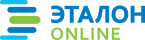 Официальная правовая информация. Информационно-поисковая система ”ЭТАЛОН-ONLINE“, 30.09.2022  Национальный центр правовой информации Республики БеларусьПремьер-министр Республики БеларусьС.СидорскийУТВЕРЖДЕНОПостановление
Совета Министров
Республики Беларусь
28.12.2006 № 1737
(в редакции постановления
Совета Министров
Республики Беларусь11.11.2011 № 1518)Приложениек постановлению
Совета Министров
Республики Беларусь28.12.2006 № 1737